Formulario 10_ECO_211007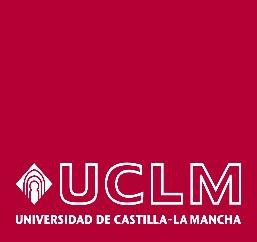 Ficha de Terceros: “Persona Física Residente en País distinto al País de Nacimiento”(*) Cumplimentar únicamente por personal ajeno a la UCLM que hubiese de percibir importes por retribuciones, dietas o becas.DATOS BANCARIOSDe acuerdo con lo dispuesto en la normativa vigente en materia de protección de datos personales, le informamos que al rellenar este formulario y enviarlo da su consentimiento a la Universidad de Castilla-La Mancha para tratar sus datos personales con el único fin de tramitar el pago de los derechos que se generen a su favor. Sus datos no serán cedidos o comunicados a terceros, salvo obligación legal, y en este caso a su entidad bancaria.Puede ejercitar los derechos de acceso, rectificación y supresión, así como los demás derechos recogidos en la normativa de protección de datos personales, mediante solicitud dirigida por escrito al delegado de protección de datos de la UCLM (Plaza de la Universidad, 2, 02071-Albacete) o en el correo electrónico proteccion.datos@uclm.es, acompañando la petición de un documento que acredite su identidad. También tiene derecho a presentar una reclamación ante la autoridad de control española (www.aepd.es) si considera que el tratamiento no se ajusta a la legislación vigente.Puede obtener más información sobre el tratamiento de sus datos personales y descargar el Código de Conducta de Protección de Datos Personales en laUniversidad de Castilla‐La Mancha en www.uclm.es/psi.DATOS IDENTIFICATIVOS DE LA PERSONA FÍSICA EN PAÍS DE NACIMIENTONIF	Apellidos y Nombre _ 										 Fecha Nacimiento* (día-mes-año)	-	-			País Nacimiento   					 Dirección							Portal	Nº		Piso			 Población					Provincia		C.P.			 Tel. Fijo		Móvil				Correo Electrónico  			DATOS IDENTIFICATIVOS DE LA PERSONA FÍSICA EN EL PAÍS DE RESIDENCIAPaís de Residencia  	Dirección				Portal	Nº		Piso	 Población		Provincia		C.P.	 Tel. Fijo	Móvil		Correo Electrónico  			 Conforme: EL TERCERO	FechaCuenta IBANCuenta IBANCuenta IBANCuenta IBAN5678910111213141516171819202122232425262728